SAINT MICHEL GYMNASTIQUE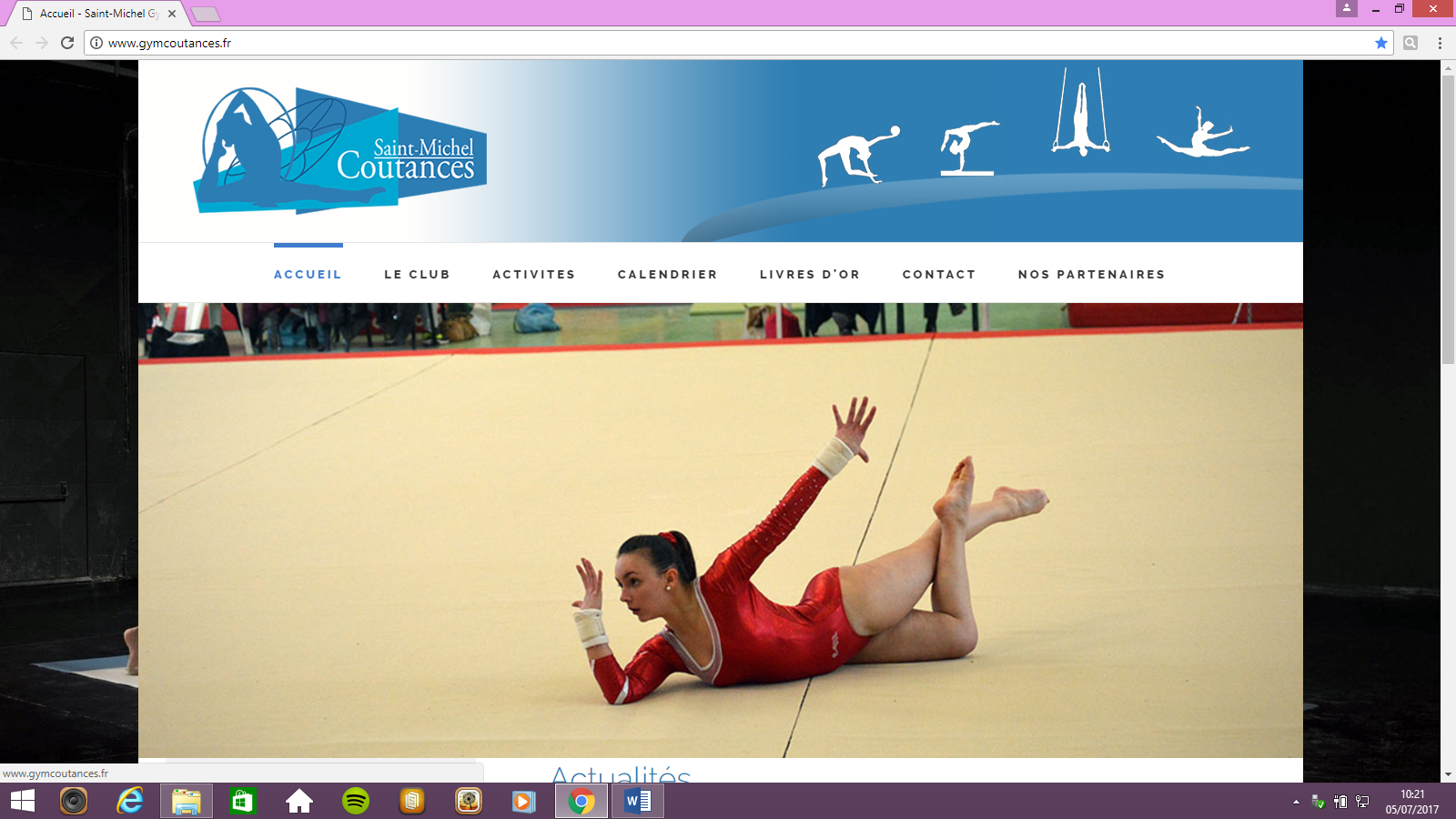 Salle Emilie Le Pennec  - Rue des Carrières50200 SAINT PIERRE DE COUTANCES 02.33.07.93.49 (salle) / 02.33.45.47.01 (bureau) 06.30.75.24.85 / 06.60.14.62.67  entraineurs@gymcoutances.frCIRQUE POUSSJeudi : 17 h 45 à 19 h 15Règlement obligatoire (remise du ou de vos chèques sans les antidater) avec le Dossier complet = fiche d’inscription + certificat médical OBLIGATOIRE + attestation de soins + droit à l’image + fiche d’assurance + règlement intérieur signéAucun remboursement, l’inscription est pour l’annéeRéduction de 5€ à partir d’une 2ème inscription au sein du même foyer,                     10€ pour la 3ème inscription, … Rentrée : semaine du 11 Septembre 2017Dossier complet à rendre avant la 2ème séance.Des permanences seront assurées du 12/09/2017 au  07/10/2017 :les mardis de 14h00 à 16h30 les mercredis de 15h15 à 17h30les samedis de 10h00 à 12h00CIRQUE POUSS     Jeudi : 17 h 45 à 19 h 15Etat Civil : Nom :	Prénom : Date de Naissance :		Nationalité : 	Adresse : 		Code Postal : 				Ville : 	N° Téléphone fixe : 		Portable Maman : 				Portable Papa :Adresse Mail (nécessaire pour la licence) :Certificat Médical : Le certificat médical établit l’absence de contre-indication à la pratique de la gymnastique.Pour les licenciés qui font de la compétition, quel que soit leur niveau, le certificat médical doit indiquer l’absence de contre-indication à la pratique de la Gymnastique et aussi en compétitionJe soussigné, Docteur …………………………………………………..Certifie que :             Mr/Melle …………………………………………………………….                                                               Ne présente pas de contre-indication à la pratique du Cirque          Cachet (obligatoire)				                     Date et SignatureAutorisation de soins en cas d’accident : Je soussigné (Nom, prénom, qualité).................................................................en cas d'accident de (Nom, prénom du licencié)..........................................................Autorise par la présente tout examen ou intervention chirurgicale qui serait nécessaire.Autorise l’entraîneur de l'association ou le responsable à : - prendre toutes les mesures utiles et notamment à demander son admission dans un centre de soins- reprendre l'enfant à sa sortie, uniquement en cas d'indisponibilité absolue des parents ou du représentant légal du mineurFait à …............................. 						Date : Signatures : Droit à l’image / mineur : Je soussigné(e) Madame, Monsieur......................................................................................Domicilié à : ….............................................................................................................Tel : ...........................................................................................................................Autorise mon enfant : .....................................................................................................à être photographié lors d'une compétition et /ou activité au sein du club de LA SAINT MICHEL GYMNASTIQUE et autorise la diffusion de ces photographies sur le site du club et publication dans la presse lors d'articles concernant le club pour la durée de la saison sportiveFait à …............................. 						Date : Signatures : Assurance FFGYM : 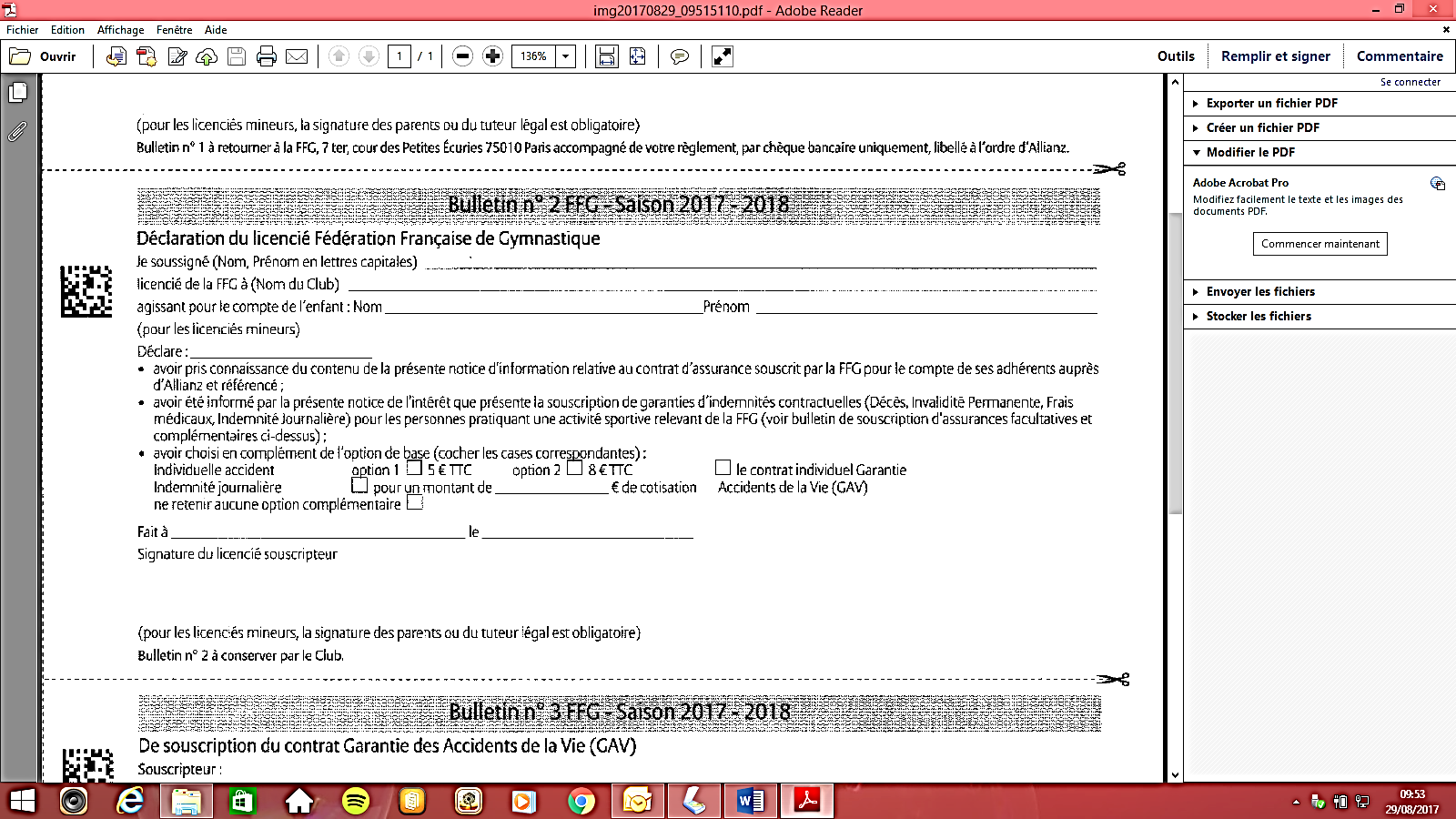 Règlement intérieur : Je déclare avoir pris connaissance du règlement intérieur ci-dessous et m’engage à le respecter ainsi que mon/mes enfant(s)Signature de  l’enfant : Signature(s) du/des responsable(s) : REGLEMENT INTERIEURARTICLE 1 : Tout adhérent se doit d’accepter et de mettre en application le présent règlement pour qu’au sein de notre club, chacun puisse se détendre, mais aussi s’entraîner efficacement.ARTICLE 2 : Dans les deux semaines qui suivent le début des cours, tout adhérent doit compléter son dossier d’inscription et régler sa cotisation. Les paiements peuvent être échelonnés, un échéancier sera remis à chaque adhérent. Dans certains cas particulièrement difficiles pour les familles, le bureau pourra étudier les mesures à prendre avec celles-ci.ARTICLE 3 : Les horaires d’entraînement sont fixés en début de saison. Les entraînements seront assurés conjointement au calendrier scolaire (hors congés scolaires).ARTICLE 4 : Les parents responsables ou les tuteurs seront tenus d’accompagner les enfants jusqu’aux vestiaires avant le début du cours et les récupérer au même endroit à la fin du cours et de s’assurer de la présence d’un responsable de l’association dans la salle, afin de vérifier que la séance a bien lieu normalement. La prise en charge par le club est effective 10 mn avant le début de l’entraînement et se termine 10 mn après la fin de celui-ci. La Saint Michel Gymnastique décline toute responsabilité en dehors de ces horaires.ARTICLE 5 : Pour des raisons évidentes de sécurité, durant les entraînements et les compétitions, les gymnastes ne peuvent porter de bijoux (montre, bague, chaîne, etc…). D’autre part, le Club ne peut en aucun cas être tenu responsable des objets oubliés ou volés dans les vestiaires durant ou après les entraînements ou compétitions. Toutefois, il est vivement conseillé de marquer les vêtements de vos enfants. Le club décline toute responsabilité en cas de perte ou échange volontaire.ARTICLE 6 : Une tenue de gym est exigée durant les entraînements. Lors des compétitions par équipes, les gymnastes porteront obligatoirement la tenue du club. L’équipe est pénalisée si les gymnastes n’ont pas tous la même tenue. Les entraîneurs porteront obligatoirement la tenue du club pour toutes les compétitions.ARTICLE 7 : Les entraîneurs sont seuls responsables du choix des méthodes, de la composition des groupes gymniques et des inscriptions aux compétitions ou stages, ceci en fonction du programme technique F.F.G.ARTICLE 8 : Chaque gymnaste devra participer aux compétitions où il a été engagé, après confirmation de sa part. Une défection de dernière minute est un manque de respect du travail de toute l’équipe (entraîneur, co-équipiers, bénévoles). En cas de défection sans certificat médical, le club devra régler la pénalité prévue dans le règlement fédéral. Si les défections sont trop répétitives, le club pourra alors demander le remboursement des frais d’inscription à la famille. Le gymnaste qui s’engage en compétition par équipe au niveau départemental le fait également pour la région, la zone et éventuellement la finale nationale.ARTICLE 9 : Pour le remboursement éventuel des frais de déplacements, de restauration et d’hébergement liés aux compétitions, il y aura lieu de se référer à la charte établie à ce sujet disponible auprès des entraineurs.ARTICLE 10 : Tout détenteur d’une carte de réduction (CEZAM, TATOO, …) devra en justifier auprès des entraineurs au moment de son inscription et pourra bénéficier des avantages attachés à sa carte dès lors que le club y est astreint. En revanche, toute personne bénéficiaire en tout ou partie d’une prise en charge de sa cotisation par un organisme professionnel ou extra-professionnel devra s’acquitter au moment de son inscription de la totalité de sa cotisation: le club ne sera tenu à l’égard du licencié concerné qu’au remboursement de la fraction prise en charge qu’après perception par le club de ce montant.Partie réservée à la St Michel GymMerci de ne rien inscrire svpRèglement : Catégorie Cirque Pouss = 169 €Type de paiement :	 chèque : ___________________________________ espèces : ______________________________ autres : _______________________________Détails paiement : N°1 =_____________________ (encaissement début OCTOBRE)N°2 =_____________________ (encaissement début NOVEMBRE)N°3 =_____________________(encaissement début DECEMBRE) tarif annuelCirque Pouss 2011-2010-2009169 €Cirque Pouss 2011-2010-2009Règlement à effectuer à l’ordre de SMGYM                                                       (Saint Michel Gymnastique)Echelonnement possible sur 3 moisAvantages acceptés : Spot 50 / Tatoo / Chèques Vacances / Coupons Sport/ Carte Evasion /Facture CE / …